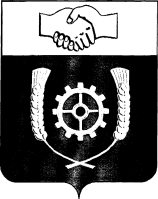      РОССИЙСКАЯ ФЕДЕРАЦИЯ              АДМИНИСТРАЦИЯ   МУНИЦИПАЛЬНОГО РАЙОНА                 КЛЯВЛИНСКИЙ              Самарской области                                               ПОСТАНОВЛЕНИЕ              15.08.2017г  № 315     _Об утверждении Порядка выдачи разрешения представителем нанимателя (работодателем) муниципальному служащему на участие в управлении некоммерческими организациями на безвозмездной основе в качестве единоличного исполнительногооргана или вхождения в состав их коллегиальных органовВ соответствии с пунктом 3 части 1 статьи 14 Федерального закона от 02.03.2007г. № 25-ФЗ «О муниципальной службе в Российской Федерации» Администрация муниципального района Клявлинский Самарской области ПОСТАНОВЛЯЕТ:1. Утвердить прилагаемый Порядок выдачи разрешения представителем нанимателя (работодателем) муниципальному служащему на участие в управлении некоммерческими организациями на безвозмездной основе в качестве единоличного исполнительного органа или вхождения в состав их коллегиальных органов.2. Опубликовать настоящее постановление в районной газете «Знамя Родины» и разместить его на официальном сайте Администрации муниципального района Клявлинский в информационно-телекоммуникационной сети «Интернет».3. Настоящее постановление вступает в силу со дня его официального опубликования.Мазурина О.Ю.ПОРЯДОКвыдачи разрешения представителем нанимателя (работодателем) муниципальному служащему на участие в управлении некоммерческими организациями на безвозмездной основе в качестве единоличного исполнительного органа или вхождения в состав их коллегиальных органовНастоящий Порядок выдачи разрешения представителем нанимателя (работодателем) – Главой муниципального района Клявлинский Самарской области муниципальному служащему на участие в управлении некоммерческими организациями на безвозмездной основе в качестве единоличного исполнительного органа или вхождения в состав их коллегиальных органов (далее – Порядок) разработан в соответствии с пунктом 3 части 1 статьи 14 Федерального закона от 02.03.2007г. № 25-ФЗ «О муниципальной службе в Российской Федерации» и определяет процедуру выдачи разрешения представителем нанимателя (работодателем) муниципальному служащему Администрации муниципального района Клявлинский (далее – муниципальный служащий) на участие в управлении некоммерческими организациями на безвозмездной основе в качестве единоличного исполнительного органа или вхождения в состав их коллегиальных органов.Муниципальный служащий не вправе заниматься предпринимательской деятельностью лично или через доверенных лиц, участвовать в управлении коммерческой организацией или в управлении некоммерческой организацией (за исключением участия в управлении политической партией; участия в съезде (конференции) или общем собрании иной общественной организации, жилищного, жилищно-строительного, гаражного кооперативов, садоводческого, огороднического, дачного потребительских кооперативов, товарищества собственников недвижимости; участия на безвозмездной основе в управлении указанными некоммерческими организациями (кроме политической партии) в качестве единоличного исполнительного органа или вхождения в состав их коллегиальных органов управления с разрешения представителя нанимателя (работодателя) в порядке, установленном муниципальным правовым актом), кроме случаев, предусмотренных федеральными законами, и случаев, если участие в управлении организацией осуществляется в соответствии с законодательством Российской Федерации от имени органа местного самоуправления.Муниципальный служащий обязан обратиться к представителю нанимателя (работодателю) с заявлением о разрешении ему участвовать на безвозмездной основе в управлении некоммерческими организациями, указанными в пункте 2 настоящего Порядка (за исключением политических партий) (далее - некоммерческая организация) в качестве единоличного исполнительного органа или вхождения в состав их коллегиальных органов управления.Заявление оформляется муниципальным служащим в письменном виде по форме согласно Приложению № 1 к настоящему Порядку и передается в Организационный отдел Администрации муниципального района Клявлинский (далее – Организационный отдел).Организационный отдел обеспечивает:регистрацию заявлений путем внесения записей в журнал регистрации;передачу зарегистрированных заявлений на рассмотрение представителю нанимателя.В случае если муниципальный служащий не имеет возможности передать заявление лично, оно может быть направлено в адрес представителя нанимателя заказным письмом с уведомлением и описью вложения.В случае поступления заказного письма в адрес представителя нанимателя оно подлежит передаче в Организационный отдел для регистрации.В заявлении указываются следующие сведения:фамилия, имя, отчество муниципального служащего;замещаемая должность муниципальной службы;наименование, юридический и фактический адрес, ИНН, сфера деятельности некоммерческой организации, в управлении которой планирует участвовать муниципальный служащий;характер участия муниципального служащего в управлении некоммерческой организацией (единолично или в составе исполнительного органа);иные сведения, которые муниципальный служащий считает необходимым сообщить;дата представления заявления;подпись муниципального служащего и контактный телефон.К заявлению должны быть приложены все имеющиеся документы, подтверждающие некоммерческий характер деятельности организации.Заявление регистрируется Организационным отделом в день поступления.Регистрация заявлений производится в журнале учета заявлений о выдаче муниципальным служащим разрешений на участие в управлении некоммерческими организациями на безвозмездной основе в качестве единоличного исполнительного органа или вхождения в состав их коллегиальных органов (далее – журнал) по форме согласно Приложению № 2 к настоящему Порядку, листы которого должны быть пронумерованы, прошнурованы и скреплены подписью сотрудника Организационного отдела и печатью.На заявлении ставится отметка о его поступлении, в которой указываются дата поступления и входящий номер.После регистрации заявления в журнале учета оно передается на рассмотрение представителю нанимателя не позднее рабочего дня, следующего за днем регистрации.Представитель нанимателя рассматривает поступившее заявление и принимает решение о выдаче муниципальному служащему разрешения на участие в управлении некоммерческой организацией на безвозмездной основе в качестве единоличного исполнительного органа или вхождения в состав их коллегиальных органов либо отказе в выдаче такого разрешения в случае возможности возникновения у муниципального служащего личной заинтересованности при его участии в управлении некоммерческой организацией на безвозмездной основе в качестве единоличного исполнительного органа или вхождения в состав их коллегиальных органов, которая может привести к конфликту интересов.Приложение № 1к Порядку выдачи разрешения представителем нанимателя (работодателем) муниципальному служащему на участие в управлении некоммерческими организациями на безвозмездной основе в качестве единоличного исполнительного органа или вхождения в состав их коллегиальных органов________________________________________________________________________                                                                                            (ФИО, должность муниципального служащего)Заявлениео разрешении участвовать на безвозмездной основе в управлении некоммерческой организациейЯ, ____________________________________________________________________(ФИО, должность муниципального служащего)______________________________________________________________________________________________________прошу разрешить мне участвовать в управлении некоммерческой организацией_____________________________________________________________________________________________________(наименование, юридический и фактический адрес, ИНН, сфера деятельности некоммерческой организации)_____________________________________________________________________________________________________________________________________________________________________________________________________________________________________________________________________________________________________________________________________________________________________________________________________________________(характер участия муниципального служащего в управлении некоммерческой организацией (единолично или в составе исполнительного органа)Дата «_____» ___________________ 20 ___ г.Подпись ___________________Контактный телефон ____________________Заявление зарегистрировано в журнале регистрации ______________г. за № ___________________________________________              (ФИО ответственного лица)К заявлению должны быть приложены все имеющиеся документы, подтверждающие некоммерческий характер деятельности организации.Приложение № 2к Порядку выдачи разрешения представителем нанимателя (работодателем) муниципальному служащему на участие в управлении некоммерческими организациями на безвозмездной основе в качестве единоличного исполнительного органа или вхождения в состав их коллегиальных органовЖУРНАЛучета заявлений о выдаче муниципальным служащим разрешений на участие в управлении некоммерческими организациями на безвозмездной основе в качестве единоличного исполнительного органа или вхождения в состав их коллегиальных органовГлава муниципального               района КлявлинскийИ.Н. СоловьевУТВЕРЖДЕНпостановлениемАдминистрации муниципальногорайона Клявлинскийот 15.08.2017г. № 315№п/пДата заявленияСведения о муниципальном служащемСведения о муниципальном служащемСведения о муниципальном служащемКраткое содержание заявленияФИО лица, принявшего заявление№п/пДата заявленияФИОДолжностьКонтактный номер телефонаКраткое содержание заявленияФИО лица, принявшего заявление1234567